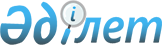 "2021-2023 жылдарға арналған облыстық бюджет туралы" Қызылорда облыстық мәслихатының 2020 жылғы 11 желтоқсандағы № 519 шешіміне өзгерістер мен толықтырулар енгізу туралы
					
			Мерзімі біткен
			
			
		
					Қызылорда облыстық мәслихатының 2021 жылғы 16 шілдедегі № 32 шешімі. Қазақстан Республикасының Әділет министрлігінде 2021 жылғы 21 шілдеде № 23617 болып тіркелді. Мерзімі біткендіктен қолданыс тоқтатылды
      Қызылорда облыстық мәслихаты ШЕШТІ:
      1. "2021-2023 жылдарға арналған облыстық бюджет туралы" Қызылорда облыстық мәслихатының 2020 жылғы 11 желтоқсандағы № 519 шешіміне (Нормативтік құқықтық актілерді мемлекеттік тіркеу тізілімінде № 7938 болып тіркелген) мынадай өзгерістер мен толықтырулар енгізілсін: 
      1-тармақ жаңа редакцияда жазылсын:
      "1. 2021-2023 жылдарға арналған облыстық бюджет тиісінше 1, 2 және 3-қосымшаларға сәйкес, оның ішінде 2021 жылға мынадай көлемдерде бекітілсін:
      1) кірістер – 414 283 612,6 мың теңге, оның ішінде:
      салықтық түсімдер – 28 314 573,2 мың теңге;
      салықтық емес түсімдер – 5 989 955,9 мың теңге; 
      негізгі капиталды сатудан түсетін түсімдер – 186 478,0 мың теңге;
      трансферттер түсімі – 379 792 605,5 мың теңге;
      2) шығындар – 418 379 669,8 мың теңге;
      3) таза бюджеттік кредиттеу – 2 398 661,0 мың теңге;
      бюджеттік кредиттер – 14 456 232,4 мың теңге;
      бюджеттік кредиттерді өтеу – 12 057 571,4 мың теңге;
      4) қаржы активтерімен операциялар бойынша сальдо – 1 230 929,4 мың теңге;
      қаржы активтерін сатып алу – 1 230 929,4 мың теңге;
      мемлекеттің қаржы активтерін сатудан түсетін түсімдер – 0;
      5) бюджет тапшылығы (профициті) – -7 725 647,6 мың теңге;
      6) бюджет тапшылығын қаржыландыру (профицитін пайдалану) – 7 725 647,6 мың теңге.";
      4-тармақ жаңа мазмұндағы 17), 18), 19), 20), 21) тармақшаларымен толықтырылсын:
      "17) Семей ядролық полигондағы ядролық сынақ салдарынан зардап шеккен азаматтарға әлеуметтік көмек;
      18) халықтың әлеуметтік жағынан әлсіз топтарына және (немесе) аз қамтылған көпбалалы отбасыларға коммуналдық тұрғын үй қорының тұрғынжайын қоса қаржыландыру;
      19) Қызылорда қаласы бюджетінің жылдық кіріс түсімдері болжамының орындалмауына байланысты жоғалтуларын өтеу;
      20) суландыру қондырғыларын құжаттандыру;
      21) абаттандыру.";
      5-тармақ жаңа мазмұндағы 10) тармақшамен толықтырылсын:
      "10) дене шынықтыру және спорт саласындағы мемлекеттік ұйымдардың медицина қызметкерлерінің еңбегіне ақы төлеуді ұлғайту.";
      жаңа мазмұндағы 8-1- тармақпен толықтырылсын:
      "8-1. Аудандар және Қызылорда қаласы бюджеттеріне республикалық бюджет есебінен 2021 жылға арналған нысаналы несиелердің бөлінуі Қызылорда облысы әкімдігінің қаулысы негізінде төмендегілер үшін айқындалады: 
      кондоминиум объектілерінің ортақ мүлкіне күрделі жөндеу жүргізу.";
      аталған шешімнің 1-қосымшасы осы шешімнің қосымшасына сәйкес жаңа редакцияда жазылсын.
      2. Осы шешім 2021 жылғы 1 қаңтардан бастап қолданысқа енгізіледі. 2021 жылға арналған облыстық бюджет
					© 2012. Қазақстан Республикасы Әділет министрлігінің «Қазақстан Республикасының Заңнама және құқықтық ақпарат институты» ШЖҚ РМК
				
      Қызылорда облыстық мәслихатының хатшысы 

Н. Байкадамов
Қызылорда облыстық мәслихатының2021 жылғы 16 шілдедегі № 32шешіміне қосымшаҚызылорда облыстық мәслихатының2020 жылғы "11" желтоқсандағы51-сессиясының № 519шешіміне 1-қосымша
Санаты 
Санаты 
Санаты 
Санаты 
Сомасы, 
мың теңге
Сыныбы 
Сыныбы 
Сыныбы 
Сомасы, 
мың теңге
Iшкi сыныбы 
Iшкi сыныбы 
Сомасы, 
мың теңге
Атауы 
Сомасы, 
мың теңге
1. Кірістер
414 283 612,6
1
Салықтық түсімдер
28 314 573,2
01
Табыс салығы
14 046 322,0
2
Жеке табыс салығы
14 046 322,0
03
Әлеуметтiк салық
11 420 706,0
1
Әлеуметтік салық
11 420 706,0
05
Тауарларға, жұмыстарға және қызметтерге салынатын ішкі салықтар
2 847 545,2
3
Табиғи және басқа да ресурстарды пайдаланғаны үшiн түсетiн түсiмдер
2 769 161,2
4
Кәсiпкерлiк және кәсiби қызметтi жүргiзгенi үшiн алынатын алымдар
78 384,0
2
Салықтық емес түсiмдер
5 989 955,9
01
Мемлекеттік меншіктен түсетін кірістер
1 192 778,4
1
Мемлекеттік кәсіпорындардың таза кірісі бөлігінің түсімдері
49 132,0
5
Мемлекет меншігіндегі мүлікті жалға беруден түсетін кірістер
37 483,0
7
Мемлекеттік бюджеттен берілген кредиттер бойынша сыйақылар
1 106 163,4
03
Мемлекеттік бюджеттен қаржыландырылатын мемлекеттік мекемелер ұйымдастыратын мемлекеттік сатып алуды өткізуден түсетін ақша түсімдері
207,0
1
Мемлекеттік бюджеттен қаржыландырылатын мемлекеттік мекемелер ұйымдастыратын мемлекеттік сатып алуды өткізуден түсетін ақша түсімдері
207,0
04
Мемлекеттік бюджеттен қаржыландырылатын, сондай-ақ Қазақстан Республикасы Ұлттық Банкінің бюджетінен (шығыстар сметасынан) қамтылатын және қаржыландырылатын мемлекеттік мекемелер салатын айыппұлдар, өсімпұлдар, санкциялар, өндіріп алулар
1 118 117,0
1
Мұнай секторы ұйымдарынан түсетін түсімдерді қоспағанда, мемлекеттік бюджеттен қаржыландырылатын, сондай-ақ Қазақстан Республикасы Ұлттық Банкінің бюджетінен (шығыстар сметасынан) қамтылатын және қаржыландырылатын мемлекеттік мекемелер салатын айыппұлдар, өсімпұлдар, санкциялар, өндіріп алулар
1 118 117,0
06
Басқа да салықтық емес түсiмдер
3 678 853,5
1
Басқа да салықтық емес түсiмдер
3 678 853,5
3
Негізгі капиталды сатудан түсетін түсімдер
186 478,0
01
Мемлекеттік мекемелерге бекітілген мемлекеттік мүлікті сату
186 478,0
1
Мемлекеттік мекемелерге бекітілген мемлекеттік мүлікті сату
186 478,0
4
Трансферттердің түсімдері
379 792 605,5
01
Төмен тұрған мемлекеттiк басқару органдарынан трансферттер
92 447 156,5
2
Аудандық (қалалық) бюджеттерден трансферттер
92 447 156,5
02
Мемлекеттiк басқарудың жоғары тұрған органдарынан түсетiн трансферттер
287 345 449,0
1
Республикалық бюджеттен түсетiн трансферттер
287 345 449,0
Функционалдық топ
Функционалдық топ
Функционалдық топ
Функционалдық топ
Бюджеттік бағдарламалардың әкімшісі
Бюджеттік бағдарламалардың әкімшісі
Бюджеттік бағдарламалардың әкімшісі
Бағдарлама
Бағдарлама
Атауы
2. Шығындар 
418 379 669,8
01
Жалпы сипаттағы мемлекеттiк қызметтер 
3 782 884,2
110
Облыс мәслихатының аппараты
67 643,8
001
Облыс мәслихатының қызметін қамтамасыз ету жөніндегі қызметтер
65 973,8
003
Мемлекеттік органның күрделі шығыстары
1 670,0
120
Облыс әкімінің аппараты
2 195 142,4
001
Облыс әкімінің қызметін қамтамасыз ету жөніндегі қызметтер
1 414 510,4
007
Ведомстволық бағыныстағы мемлекеттік мекемелер мен ұйымдардың күрделі шығыстары
515 150,0
009
Аудандық маңызы бар қалалардың, ауылдардың, кенттердің, ауылдық округтердің әкімдерін сайлауды қамтамасыз ету және өткізу
265 482,0
257
Облыстың қаржы басқармасы
491 261,0
001
Жергілікті бюджетті атқару және коммуналдық меншікті басқару саласындағы мемлекеттік саясатты іске асыру жөніндегі қызметтер
118 704,0
009
Жекешелендіру, коммуналдық меншікті басқару, жекешелендіруден кейінгі қызмет және осыған байланысты дауларды реттеу
1 557,0
113
Төменгі тұрған бюджеттерге берілетін нысаналы ағымдағы трансферттер
371 000,0
258
Облыстың экономика және бюджеттік жоспарлау басқармасы
172 876,0
001
Экономикалық саясатты, мемлекеттік жоспарлау жүйесін қалыптастыру мен дамыту саласындағы мемлекеттік саясатты іске асыру жөніндегі қызметтер
172 876,0
263
Облыстың ішкі саясат басқармасы
121 679,8
075
Облыс Қазақстан халқы Ассамблеясының қызметін қамтамасыз ету
121 679,8
269
Облыстың дін істері басқармасы
143 591,0
001
Жергілікті деңгейде дін істер саласындағы мемлекеттік саясатты іске асыру жөніндегі қызметтер
40 154,0
003
Мемлекеттік органның күрделі шығыстары
1 449,0
005
Өңірде діни ахуалды зерделеу және талдау
101 988,0
282
Облыстың тексеру комиссиясы
242 003,2
001
Облыстың тексеру комиссиясының қызметін қамтамасыз ету жөніндегі қызметтер 
242 003,2
289
Облыстың кәсіпкерлік және туризм басқармасы
147 036,0
001
Жергілікті деңгейде кәсіпкерлік пен туризмді дамыту саласындағы мемлекеттік саясатты іске асыру жөніндегі қызметтер
147 036,0
718
Облыстың мемлекеттік сатып алу басқармасы
77 283,0
001
Жергілікті деңгейде мемлекеттік сатып алуды басқару саласындағы мемлекеттік саясатты іске асыру жөніндегі қызметтер 
77 283,0
730
Қазақстан Республикасы Президентінің "Байқоныр" кешеніндегі арнаулы өкілінің қызметін қамтамасыз ету басқармасы
124 368,0
001
Қазақстан Республикасы Президентінің "Байқоныр" кешеніндегі арнаулы өкілінің қызметін қамтамасыз ету жөніндегі қызметтер
124 368,0
02
Қорғаныс
3 120 837,3
296
Облыстың жұмылдыру дайындығы басқармасы
2 911 621,1
001
Жергілікті деңгейде жұмылдыру дайындығы саласындағы мемлекеттік саясатты іске асыру жөніндегі қызметтер
60 358,0
003
Жалпыға бірдей әскери міндетті атқару шеңберіндегі іс-шаралар
11 997,0
005
Облыстық ауқымдағы жұмылдыру дайындығы және жұмылдыру
271 421,0
007
Аумақтық қорғанысты дайындау және облыстық ауқымдағы аумақтық қорғанысы
112 943,0
014
Облыстық ауқымдағы төтенше жағдайлардың алдын алу және жою
2 183 637,1
032
Ведомстволық бағыныстағы мемлекеттік мекемелер мен ұйымдардың күрделі шығыстары
271 265,0
287
Облыстық бюджеттен қаржыландырылатын табиғи және техногендік сипаттағы төтенше жағдайлар, азаматтық қорғаныс саласындағы уәкілетті органдардың аумақтық органы
209 216,2
002
Аумақтық органның және ведомстволық бағынысты мемлекеттік мекемелерінің күрделі шығыстары
209 216,2
03
Қоғамдық тәртіп, қауіпсіздік, құқықтық, сот, қылмыстық-атқару қызметі
8 747 804,7
252
Облыстық бюджеттен қаржыландырылатын атқарушы ішкі істер органы
8 690 142,7
001
Облыс аумағында қоғамдық тәртіпті және қауіпсіздікті сақтауды қамтамасыз ету саласындағы мемлекеттік саясатты іске асыру жөніндегі қызметтер
6 890 346,0
006
Мемлекеттік органның күрделі шығыстары
1 799 796,7
288
Облыстың құрылыс, сәулет және қала құрылысы басқармасы
57 662,0
053
Қоғамдық тәртіп және қауіпсіздік объектілерін салу
57 662,0
04
Бiлiм беру
182 735 866,1
253
Облыстың денсаулық сақтау басқармасы
735 683,0
003
Кадрлардың біліктілігін арттыру және оларды қайта даярлау
76 065,0
043
Техникалық және кәсіптік, орта білімнен кейінгі білім беру ұйымдарында мамандар даярлау
579 353,0
057
Жоғары, жоғары оқу орнынан кейінгі білімі бар мамандар даярлау және білім алушыларға әлеуметтік қолдау көрсету
80 265,0
261
Облыстың білім басқармасы
169 749 802,3
001
Жергілікті деңгейде білім беру саласындағы мемлекеттік саясатты іске асыру жөніндегі қызметтер
758 137,4
003
Арнайы білім беретін оқу бағдарламалары бойынша жалпы білім беру
1 411 192,5
004
Облыстық мемлекеттік білім беру мекемелерінде білім беру жүйесін ақпараттандыру
83 003,0
005
Облыстық мемлекеттік білім беру мекемелер үшін оқулықтар мен оқу-әдiстемелiк кешендерді сатып алу және жеткізу
1 159 786,0
006
Мамандандырылған білім беру ұйымдарында дарынды балаларға жалпы білім беру
1 574 052,0
007
Облыстық ауқымда мектеп олимпиадаларын, мектептен тыс іс-шараларды және конкурстар өткізу
92 086,0
011
Балалар мен жасөспірімдердің психикалық денсаулығын зерттеу және халыққа психологиялық-медициналық-педагогикалық консультациялық көмек көрсету
419 863,5
012
Дамуында проблемалары бар балалар мен жасөспірімдердің оңалту және әлеуметтік бейімдеу
419 699,8
019
Облыстық мемлекеттік білім беру мекемелеріне жұмыстағы жоғары көрсеткіштері үшін гранттар беру
34 000,0
025
Орта білімнен кейінгі білім беру ұйымдарында мамандар даярлау
7 634 298,0
029
Әдістемелік жұмыс
408 299,7
052
Нәтижелі жұмыспен қамтуды және жаппай кәсіпкерлікті дамытудың 2017 – 2021 жылдарға арналған "Еңбек" мемлекеттік бағдарламасы шеңберінде кадрлардың біліктілігін арттыру, даярлау және қайта даярлау"
3 093 767,0
055
Балалар мен жас өспірімдерге қосымша білім беру 
2 790 784,0
057
Жоғары, жоғары оқу орнынан кейінгі білімі бар мамандар даярлау және білім алушыларға әлеуметтік қолдау көрсету
145 177,0
067
Ведомстволық бағыныстағы мемлекеттік мекемелер мен ұйымдардың күрделі шығыстары
3 851 943,0
068
Халықтың компьютерлік сауаттылығын арттыру қамтамасыз ету
2 616,0
080
Нұрсұлтан Назарбаев Қорының "EL UMITI" талантарын анықтау және қолдау бастамасын іске асыру
46 119,0
082
Мемлекеттік бастауыш, негізгі және жалпы орта білім беру ұйымдарында жалпы білім беру
79 082 090,5
083
Ауылдық жерлерде оқушыларды жақын жердегі мектепке дейін тегін алып баруды және одан алып қайтуды ұйымдастыру
54 376,0
085
Байқоңыр қаласындағы қазақ тілінде білім беру ұйымдарының қызметін қамтамасыз ету
2 902 007,1
086
Жетім баланы (жетім балаларды) және ата-анасының қамқорлығынсыз қалған баланы (балаларды) асырап алғаны үшін Қазақстан азаматтарына біржолғы ақша қаражатын төлеуге арналған төлемдер
1 366,0
087
Жетім баланы (жетім балаларды) және ата-аналарының қамқорынсыз қалған баланы (балаларды) күтіп-ұстауға қамқоршыларға (қорғаншыларға) ай сайынға ақшалай қаражат төлемі
264 469,0
200
Мектепке дейінгі тәрбие мен оқыту ұйымдарының қызметін қамтамасыз ету және оларда медициналық қызмет көрсетуді ұйымдастыру
1 002 607,7
202
Мектепке дейінгі ұйымдарда мемлекеттік білім беру тапсырысын іске асыруға
26 952 999,1
203
Мемлекеттік орта білім беру ұйымдарында жан басына шаққандағы қаржыландыруды іске асыруға
35 565 063,0
285
Облыстың дене шынықтыру және спорт басқармасы
5 437 010,5
006
Балалар мен жасөспірімдерге спорт бойынша қосымша білім беру
4 948 325,2
007
Мамандандырылған бiлiм беру ұйымдарында спорттағы дарынды балаларға жалпы бiлiм беру
488 685,3
288
Облыстың құрылыс, сәулет және қала құрылысы басқармасы
6 813 370,3
011
Мектепке дейiнгi тәрбие және оқыту объектілерін салу және реконструкциялау
200 000,0
012
Бастауыш, негізгі орта және жалпы орта білім беру объектілерін салу және реконструкциялау
5 103 975,9
069
Қосымша білім беру объектілерін салу және реконструкциялау
1 509 394,4
05
Денсаулық сақтау
7 821 440,9
253
Облыстың денсаулық сақтау басқармасы
5 082 317,6
001
Жергілікті деңгейде денсаулық сақтау саласындағы мемлекеттік саясатты іске асыру жөніндегі қызметтер
165 972,4
006
Ана мен баланы қорғау жөніндегі көрсетілетін қызметтер
239 306,0
007
Салауатты өмір салтын насихаттау
67 753,0
008
Қазақстан Республикасында ЖИТС-тің алдын алу және оған қарсы күрес жөніндегі іс-шараларды іске асыру
158 871,0
016
Азаматтарды елді мекеннен тыс жерлерде емделу үшін тегін және жеңілдетілген жол жүрумен қамтамасыз ету
60 183,0
018
Денсаулық сақтау саласындағы ақпараттық талдамалық қызметтер
44 291,0
023
Медициналық және фармацевтикалық қызметкерлерді әлеуметтік қолдау
29 250,0
027
Халыққа иммундық профилактика жүргізу үшін вакциналарды және басқа медициналық иммундық биологиялық препараттарды орталықтандырылған сатып алу және сақтау
2 127 117,0
029
Облыстық арнайы медициналық жабдықтау базалары
43 429,0
033
Медициналық денсаулық сақтау ұйымдарының күрделі шығыстары
1 113 109,0
039
Республикалық бюджет қаражаты есебінен көрсетілетін көмекті қоспағанда ауылдық денсаулық сақтау субъектілерінің амбулаториялық-емханалық қызметтерді және медициналық қызметтерді көрсетуі және Сall-орталықтардың қызмет көрсетуі
134 289,0
041
Облыстардың жергілікті өкілдік органдарының шешімі бойынша тегін медициналық көмектің кепілдендірілген көлемін қосымша қамтамасыз ету
312 438,0
042
Медициналық ұйымның сот шешімі негізінде жүзеге асырылатын жыныстық құмарлықты төмендетуге арналған іс-шараларды жүргізу
872,0
050
Қаржы лизингі шарттарында сатып алынған санитариялық көлік және сервистік қызметті көрсетуді талап ететін медициналық бұйымдар бойынша лизинг төлемдерін өтеу
585 437,2
288
Облыстың құрылыс, сәулет және қала құрылысы басқармасы
2 739 123,3
038
Деңсаулық сақтау объектілерін салу және реконструкциялау
2 739 123,3
06
Әлеуметтiк көмек және әлеуметтiк қамсыздандыру
23 752 673,6
256
Облыстың жұмыспен қамтуды үйлестіру және әлеуметтік бағдарламалар басқармасы
23 163 679,8
001
Жергілікті деңгейде жұмыспен қамтуды қамтамасыз ету және халық үшін әлеуметтік бағдарламаларды іске асыру саласында мемлекеттік саясатты іске асыру жөніндегі қызметтер
125 143,0
002
Жалпы үлгідегі медициналық-әлеуметтік мекемелерде (ұйымдарда), арнаулы әлеуметтік қызметтер көрсету орталықтарында, әлеуметтік қызмет көрсету орталықтарында қарттар мен мүгедектерге арнаулы әлеуметтік қызметтер көрсету
476 642,0
003
Мүгедектерге әлеуметтік қолдау
1 187 211,0
013
Психоневрологиялық медициналық-әлеуметтік мекемелерде (ұйымдарда), арнаулы әлеуметтік қызметтер көрсету орталықтарында, әлеуметтік қызмет көрсету орталықтарында психоневрологиялық аурулармен ауыратын мүгедектер үшін арнаулы әлеуметтік қызметтер көрсету
1 366 465,0
014
Оңалту орталықтарында қарттарға, мүгедектерге, оның ішінде мүгедек балаларға арнаулы әлеуметтік қызметтер көрсету 
567 539,0
015
Балалар психоневрологиялық медициналық-әлеуметтік мекемелерінде (ұйымдарда), арнаулы әлеуметтік қызметтер көрсету орталықтарында, әлеуметтік қызмет көрсету орталықтарында психоневрологиялық патологиялары бар мүгедек балалар үшін арнаулы әлеуметтік қызметтер көрсету
638 421,0
018
Үкіметтік емес ұйымдарда мемлекеттік әлеуметтік тапсырысты орналастыру
99 062,8
046
Қазақстан Республикасында мүгедектердің құқықтарын қамтамасыз ету және өмір сүру сапасын жақсарту 
11 355,0
053
Кохлеарлық импланттарға дәлдеп сөйлеу процессорларын ауыстыру және келтіру бойынша қызмет көрсету
115 115,0
067
Ведомстволық бағыныстағы мемлекеттік мекемелер мен ұйымдардың күрделі шығыстары
29 111,0
113
Төменгі тұрған бюджеттерге берілетін нысаналы ағымдағы трансферттер
18 547 615,0
261
Облыстың білім басқармасы
468 370,9
015
Жетiм балаларды, ата-анасының қамқорлығынсыз қалған балаларды әлеуметтік қамсыздандыру
212 655,9
037
Әлеуметтік сауықтандыру
79 381,0
084
Жергілікті өкілді органдардың шешімі бойынша білім беру ұйымдарының күндізгі оқу нысанында оқитындармен тәрбиеленушілерді қоғамдық көлікте (таксиден басқа) жеңілдікпен жол жүру түрінде әлеуметтік қолдау
46 750,0
092
Патронат тәрбиешілерге берілген баланы (балаларды) асырап бағу 
129 584,0
263
Облыстың ішкі саясат басқармасы
51 822,0
077
Қазақстан Республикасында мүгедектердің құқықтарын қамтамасыз етуге және өмір сүру сапасын жақсарту 
51 822,0
295
Облыстың еңбек саласындағы бақылау басқармасы
68 800,9
001
Жергілікті деңгейде еңбек қатынастарын реттеу саласында мемлекеттік саясатты іске асыру бойынша қызметтер
68 800,9
07
Тұрғын үй-коммуналдық шаруашылық
9 275 689,2
279
Облыстың энергетика және тұрғын үй-коммуналдық шаруашылық басқармасы
9 275 689,2
001
Жергілікті деңгейде энергетика және тұрғын үй-коммуналдық шаруашылық саласындағы мемлекеттік саясатты іске асыру жөніндегі қызметтер
279 869,1
032
Ауыз сумен жабдықтаудың баламасыз көздерi болып табылатын сумен жабдықтаудың аса маңызды топтық және жергілікті жүйелерiнен ауыз су беру жөніндегі қызметтердің құнын субсидиялау 
3 361 800,0
038
Коммуналдық шаруашылығын дамыту
470 183,8
113
Төменгі тұрған бюджеттерге берілетін нысаналы ағымдағы трансферттер
350 314,9
114
Төменгі тұрған бюджеттерге берілетін нысаналы даму трансферттері 
4 813 521,4
08
Мәдениет, спорт, туризм және ақпараттық кеңістiк
9 272 383,2
263
Облыстың ішкі саясат басқармасы
1 589 218,5
001
Жергілікті деңгейде мемлекеттік ішкі саясатты іске асыру жөніндегі қызметтер
268 693,5
003
Жастар саясаты саласында іс-шараларды іске асыру
229 237,0
007
Мемлекеттік ақпараттық саясат жүргізу жөніндегі қызметтер
1 017 722,0
010
Мемлекеттік тілді және Қазақстан халқының басқа да тілдерін дамыту
66 314,0
032
Ведомстволық бағыныстағы мемлекеттік мекемелер мен ұйымдардың күрделі шығыстары
7 252,0
273
Облыстың мәдениет, архивтер және құжаттама басқармасы
3 099 142,1
001
Жергiлiктi деңгейде мәдениет және архив ісін басқару саласындағы мемлекеттік саясатты іске асыру жөніндегі қызметтер
71 560,9
005
Мәдени-демалыс жұмысын қолдау
248 782,0
007
Тарихи-мәдени мұраны сақтауды және оған қолжетімділікті қамтамасыз ету
744 807,0
008
Театр және музыка өнерін қолдау
850 077,0
009
Облыстық кiтапханалардың жұмыс iстеуiн қамтамасыз ету
249 889,0
010
Архив қорының сақталуын қамтамасыз ету
321 668,0
032
Ведомстволық бағыныстағы мемлекеттік мекемелер мен ұйымдардың күрделі шығыстары
93 352,2
113
Төменгі тұрған бюджеттерге берілетін нысаналы ағымдағы трансферттер
519 006,0
285
Облыстың дене шынықтыру және спорт басқармасы
3 117 226,7
001
Жергіліктті деңгейде дене шынықтыру және спорт саласында мемлекеттік саясатты іске асыру жөніндегі қызметтер
300 627,7
002
Облыстық деңгейде спорт жарыстарын өткізу
104 928,0
003
Әр түрлі спорт түрлері бойынша облыстың құрама командаларының мүшелерін дайындау және республикалық және халықаралық спорт жарыстарына қатысуы
2 428 954,0
113
Төменгі тұрған бюджеттерге берілетін нысаналы ағымдағы трансферттер
282 717,0
288
Облыстың құрылыс, сәулет және қала құрылысы басқармасы
512 259,9
024
Cпорт объектілерін дамыту
206 894,0
027
Мәдениет объектілерін дамыту
305 365,9
289
Облыстың кәсіпкерлік және туризм басқармасы
30 180,0
010
Туристік қызметті реттеу
30 180,0
743
Облыстың цифрлық технологиялар басқармасы 
924 356,0
001
Жергілікті деңгейде ақпараттандыру, мемлекеттік қызметтер көрсету, жобалық басқару жөніндегі мемлекеттік саясатты іске асыру жөніндегі қызметтер
318 550,0
008
"Ақпараттық технологиялар орталығы" мемлекеттік мекемесінің қызметін қамтамасыз ету
586 282,0
032
Ведомстволық бағыныстағы мемлекеттік мекемелер мен ұйымдардың күрделі шығыстары
19 524,0
09
Отын-энергетика кешенi және жер қойнауын пайдалану
1 865 006,7
279
Облыстың энергетика және тұрғын үй-коммуналдық шаруашылық басқармасы
1 865 006,7
007
Жылу-энергетикалық жүйені дамыту
53 341,0
071
Газ тасымалдау жүйесін дамыту 
1 811 665,7
10
Ауыл, су, орман, балық шаруашылығы, ерекше қорғалатын табиғи аумақтар, қоршаған ортаны және жануарлар дүниесін қорғау, жер қатынастары
16 937 218,1
251
Облыстың жер қатынастары басқармасы
193 114,0
001
Облыс аумағында жер қатынастарын реттеу саласындағы мемлекеттік саясатты іске асыру жөніндегі қызметтер 
48 375,0
003
Жер қатынастарын реттеу
144 739,0
254
Облыстың табиғи ресурстар және табиғат пайдалануды реттеу басқармасы
2 905 194,6
001
Жергілікті деңгейде қоршаған ортаны қорғау саласындағы мемлекеттік саясатты іске асыру жөніндегі қызметтер
103 641,0
003
Коммуналдық меншіктегі су шаруашылығы құрылыстарының жұмыс істеуін қамтамасыз ету
67 401,2
005
Ормандарды сақтау, қорғау, молайту және орман өсiру
1 243 474,5
006
Жануарлар дүниесін қорғау 
45 216,6
008
Қоршаған ортаны қорғау бойынша іс-шаралар 
814 513,3
013
Мемлекеттік органның күрделі шығыстары
27 112,0
022
Қоршаған ортаны қорғау объектілерін дамыту
200 100,0
032
Ведомстволық бағыныстағы мемлекеттік мекемелер мен ұйымдардың күрделі шығыстары
340 000,0
113
Төменгі тұрған бюджеттерге берілетін нысаналы ағымдағы трансферттер 
63 736,0
255
Облыстың ауыл шаруашылығы басқармасы
12 113 678,0
001
Жергілікте деңгейде ауыл шаруашылығы саласындағы мемлекеттік саясатты іске асыру жөніндегі қызметтер
146 268,0
002
Тұқым шаруашылығын дамытуды субсидиялау
145 530,0
006
Басым дақылдардың өндірісін субсидиялау
208 684,0
008
Cаны зиян тигізудің экономикалық шегінен жоғары зиянды және аса қауіпті зиянды организмдерге, карантинді объектілерге қарсы өңдеулер жүргізуге арналған пестицидтердің, биоагенттердiң (энтомофагтардың) құнын субсидиялау
576 065,0
014
Ауыл шаруашылығы таурларын өндірушілерге су жеткізу бойынша көрсетілетін қызметтердің құнын субсидиялау
1 188 859,0
018
Пестицидтерді залалсыздандыру
2 286,0
029
Ауыл шаруашылық дақылдарының зиянды организмдеріне қарсы күрес жөніндегі іс- шаралар
149 905,0
034
Тауарлық балық өсіру өнімділігі мен сапасын арттыруды субсидиялау
8 400,0
035
Азық-түлік тауарларының өңірлік тұрақтандыру қорларын қалыптастыру 
200 000,0
046
Тракторларды, олардың тіркемелерін, өздігінен жүретін ауыл шаруашылығы, мелиоративтік және жол-құрылыс машиналары мен тетіктерін мемлекеттік есепке алуға және тіркеу
429,0
047
Тыңайтқыштар (органикалықтарды қоспағанда) құнын субсидиялау
2 004 607,0
050
Инвестициялар салынған жағдайда агроөнеркәсіптік кешен субъектісі көтерген шығыстардың бөліктерін өтеу
2 080 236,0
051
Агроөнеркәсіптік кешен субъектілерінің қарыздарын кепілдендіру мен сақтандыру шеңберінде субсидиялау
150 000,0
053
Мал шаруашылығы өнімдерінің өнімділігін және сапасын арттыруды, асыл тұқымды мал шаруашылығын дамытуды субсидиялау 
3 005 001,0
056
Ауыл шаруашылығы малын, техниканы және технологиялық жабдықты сатып алуға кредит беру, сондай-ақ лизинг кезінде сыйақы мөлшерлемесін субсидиялау
2 016 474,0
060
Нәтижелі жұмыспен қамтуды және жаппай кәсіпкерлікті дамытудың 2017 – 2021 жылдарға арналған "Еңбек" мемлекеттік бағдарламасы шеңберінде микрокредиттерді ішінара кепілдендіру"
200 031,0
061
Нәтижелі жұмыспен қамтуды және жаппай кәсіпкерлікті дамытудың 2017 – 2021 жылдарға арналған "Еңбек" мемлекеттік бағдарламасы шеңберінде микроқаржы ұйымдарының операциялық шығындарын субсидиялау"
30 903,0
719
Облыстың ветеринария басқармасы
1 651 092,0
001
Жергілікті деңгейде ветеринария саласындағы мемлекеттік саясатты іске асыру жөніндегі қызметтер 
93 722,0
009
Ауру жануарларды санитариялық союды ұйымдастыру
4 160,0
010
Қаңғыбас иттер мен мысықтарды аулауды және жоюды ұйымдастыру
53 697,0
011
Жануарлардың саулығы мен адамның денсаулығына қауіп төндіретін, алып қоймай залалсыздандырылған (зарарсыздандырылған) және қайта өңделген жануарлардың, жануарлардан алынатын өнім мен шикізаттың құнын иелеріне өтеу
8 844,0
012
Жануарлардың энзоотиялық ауруларының профилактикасы мен диагностикасы бойынша ветеринариялық іс-шаралар жүргізу
71 477,0
013
Ауыл шаруашылығы жануарларын сәйкестендіру жөніндегі іс-шараларды өткізу
24 439,0
014
Эпизоотияға қарсы іс-шаралар жүргізу
1 066 666,0
028
Уақытша сақтау пунктына ветеринариялық препараттарды тасымалдау бойынша қызметтер 
2 395,0
030
Жануарлардың энзоотиялық ауруларының профилактикасы мен диагностикасына арналған ветеринариялық препараттарды, олардың профилактикасы мен диагностикасы жөніндегі қызметтерді орталықтандырып сатып алу, оларды сақтауды және аудандардың (облыстық маңызы бар қалалардың) жергілікті атқарушы органдарына тасымалдауды (жеткізуді) ұйымдастыру
214 644,0
040
Мемлекеттік ветеринариялық ұйымдарды материалдық-техникалық жабдықтау үшін, қызметкелердің жеке қорғану заттарын, аспаптарды, құралдарды, техниканы, жабдықтарды және инвентарды орталықтандырып сатып алу
111 048,0
725
Облыстың жердiң пайдаланылуы мен қорғалуын бақылау басқармасы
66 485,5
001
Жергілікті деңгейде жердiң пайдаланылуы мен қорғалуын бақылау саласындағы мемлекеттік саясатты іске асыру жөніндегі қызметтер
66 485,5
288
Облыстың құрылыс, сәулет және қала құрылысы басқармасы
7 654,0
020
Ауыл шаруашылығы объектілерін дамыту
7 654,0
11
Өнеркәсіп, сәулет, қала құрылысы және құрылыс қызметі
13 855 565,3
288
Облыстың құрылыс, сәулет және қала құрылысы басқармасы
13 773 897,1
001
Жергілікті деңгейде құрылыс, сәулет және қала құрылысы саласындағы мемлекеттік саясатты іске асыру жөніндегі қызметтер
131 349,1
004
Қала құрылысын дамытудың кешенді схемаларын және елді мекендердің бас жоспарларын әзірлеу
52 196,0
113
Төменгі тұрған бюджеттерге берілетін нысаналы ағымдағы трансферттер
3 927 650,0
114
Төменгі тұрған бюджеттерге берілетін нысаналы даму трансферттері 
9 662 702,0
724
Облыстың мемлекеттік сәулет-құрылыс бақылауы басқармасы
81 668,2
001
Жергілікті деңгейде мемлекеттік сәулет-құрылыс бақылау саласындағы мемлекеттік саясатты іске асыру жөніндегі қызметтер
81 668,2
12
Көлiк және коммуникация
20 145 355,5
268
Облыстың жолаушылар көлігі және автомобиль жолдары басқармасы
20 145 355,5
001
Жергілікті деңгейде көлік және коммуникация саласындағы мемлекеттік саясатты іске асыру жөніндегі қызметтер
96 189,6
002
Көлік инфрақұрылымын дамыту
3 932 180,0
003
Автомобиль жолдарының жұмыс істеуін қамтамасыз ету
383 674,0
005
Әлеуметтiк маңызы бар ауданаралық (қалааралық) қатынастар бойынша жолаушылар тасымалын субсидиялау
182 547,0
025
Облыстық автомобиль жолдарын және елді-мекендердің көшелерін күрделі және орташа жөндеу
329 105,0
028
Көлiк инфрақұрылымының басым жобаларын іске асыру
3 520 029,0
051
Әуе көлігінің инфрақұрылымын дамуы
32 500,0
113
Төменгі тұрған бюджеттерге берілетін нысаналы ағымдағы трансферттер
6 876 560,9
114
Төменгі тұрған бюджеттерге берілетін нысаналы даму трансферттері 
4 792 570,0
13
Басқалар
8 495 488,4
253
Облыстың денсаулық сақтау басқармасы
710 166,0
096
Мемлекеттік-жекешелік әріптестік жобалар бойынша мемлекеттік міндеттемелерді орындау
710 166,0
254
Облыстың табиғи ресурстар және табиғат пайдалануды реттеу басқармасы
242 949,0
096
Мемлекеттік-жекешелік әріптестік жобалар бойынша мемлекеттік міндеттемелерді орындау
242 949,0
256
Облыстың жұмыспен қамтуды үйлестіру және әлеуметтік бағдарламалар басқармасы
140 256,0
096
Мемлекеттік-жекешелік әріптестік жобалар бойынша мемлекеттік міндеттемелерді орындау
140 256,0
257
Облыстың қаржы басқармасы
563 280,0
012
Облыстық жергілікті атқарушы органының резервi
563 280,0
258
Облыстың экономика және бюджеттік жоспарлау басқармасы
19 093,4
003
Жергілікті бюджеттік инвестициялық жобалардың техникалық-экономикалық негіздемелерін және мемлекеттік-жекешелік әріптестік жобалардың, оның ішінде концессиялық жобалардың конкурстық құжаттамаларын әзірлеу немесе түзету, сондай-ақ қажетті сараптамаларын жүргізу, мемлекеттік-жекешелік әріптестік жобаларды, оның ішінде концессиялық жобаларды консультациялық сүйемелдеу
19 093,4
261
Облыстың білім басқармасы
1 084 195,0
096
Мемлекеттік-жекешелік әріптестік жобалар бойынша мемлекеттік міндеттемелерді орындау
1 084 195,0
268
Облыстың жолаушылар көлігі және автомобиль жолдары басқармасы
37 635,0
096
Мемлекеттік-жекешелік әріптестік жобалар бойынша мемлекеттік міндеттемелерді орындау
37 635,0
273
Облыстың мәдениет, архивтер және құжаттама басқармасы
53 793,0
096
Мемлекеттік-жекешелік әріптестік жобалар бойынша мемлекеттік міндеттемелерді орындау
53 793,0
279
Облыстың энергетика және тұрғын үй-коммуналдық шаруашылық басқармасы
975 061,0
037
Өңірлерді дамытудың 2025 жылға дейінгі мемлекеттік бағдарламасы шеңберінде инженерлік инфрақұрылымды дамыту
167 422,0
096
Мемлекеттік-жекешелік әріптестік жобалар бойынша мемлекеттік міндеттемелерді орындау
807 639,0
280
Облыстың индустриалдық-инновациялық даму басқармасы
82 180,0
001
Жергілікті деңгейде индустриялық-инновациялық қызметті дамыту саласындағы мемлекеттік саясатты іске асыру жөніндегі қызметтер
82 180,0
285
Облыстың дене шынықтыру және спорт басқармасы
270 279,0
096
Мемлекеттік-жекешелік әріптестік жобалар бойынша мемлекеттік міндеттемелерді орындау
270 279,0
288
Облыстың құрылыс, сәулет және қала құрылысы басқармасы
457 862,8
051
"Бизнестің жол картасы 2025" бизнесті қолдау мен дамытудың мемлекеттік бағдарламасы шеңберінде индустриялық инфрақұрылымды дамыту
341 653,8
096
Мемлекеттік-жекешелік әріптестік жобалар бойынша мемлекеттік міндеттемелерді орындау
116 209,0
289
Облыстың кәсіпкерлік және туризм басқармасы
3 774 407,2
005
"Бизнестің жол картасы 2025" бизнесті қолдау мен дамытудың мемлекеттік бағдарламасы шеңберінде жеке кәсіпкерлікті қолдау
11 025,0
006
"Бизнестің жол картасы 2025" бизнесті қолдау мен дамытудың мемлекеттік бағдарламасы шеңберінде кредиттер бойынша пайыздық мөлшерлемелерді субсидиялау
2 205 558,0
008
Кәсіпкерлік қызметті қолдау
7 884,5
015
"Бизнестің жол картасы 2025" бизнесті қолдау мен дамытудың мемлекеттік бағдарламасы шеңберінде шағын және орта бизнеске кредиттерді ішінара кепілдендіру
1 260 249,7
027
Нәтижелі жұмыспен қамтуды және жаппай кәсіпкерлікті дамытудың 2017 – 2021 жылдарға арналған "Еңбек" мемлекеттік бағдарламасы шеңберінде микрокредиттерді ішінара кепілдендіру"
39 690,0
082
"Бизнестің жол картасы-2025" бизнесті қолдау мен дамытудың мемлекеттік бағдарламасы шеңберінде жаңа бизнес-идеяларды іске асыру үшін жас кәсіпкерлерге мемлекеттік гранттар беру
250 000,0
743
Облыстың цифрлық технологиялар басқармасы 
84 331,0
096
Мемлекеттік-жекешелік әріптестік жобалар бойынша мемлекеттік міндеттемелерді орындау
84 331,0
14
Борышқа қызмет көрсету
1 810 605,4
257
Облыстың қаржы басқармасы
1 810 605,4
004
Жергілікті атқарушы органдардың борышына қызмет көрсету
1 801 854,4
016
Жергілікті атқарушы органдардың республикалық бюджеттен қарыздар бойынша сыйақылар мен өзге де төлемдерді төлеу бойынша борышына қызмет көрсету
8 751,0
15
Трансферттер
106 760 851,2
257
Облыстың қаржы басқармасы
106 760 851,2
007
Субвенциялар
95 893 342,0
011
Пайдаланылмаған (толық пайдаланылмаған) нысаналы трансферттерді қайтару
1 506 685,4
024
Заңнаманы өзгертуге байланысты жоғары тұрған бюджеттің шығындарын өтеуге төменгі тұрған бюджеттен ағымдағы нысаналы трансферттер 
9 360 823,8
3. Таза бюджеттік кредиттеу
2 398 661,0
Бюджеттік кредиттер
14 456 232,4
06
Әлеуметтiк көмек және әлеуметтiк қамсыздандыру
28 862,4
288
Облыстың құрылыс, сәулет және қала құрылысы басқармасы
28 862,4
088
Жұмыспен қамту жол картасы шеңберінде шараларды қаржыландыру үшін аудандық (облыстық маңызы бар қалалар) бюджеттерге кредит беру
28 862,4
07
Тұрғын үй-коммуналдық шаруашылық
7 685 231,0
279
Облыстың энергетика және тұрғын үй-коммуналдық шаруашылық басқармасы
681 910,0
087
Аудандардың (облыстық маңызы бар қалалардың) бюджеттеріне кондоминиум объектілерінің ортақ мүлкіне күрделі жөндеу жүргізуге кредит беру
681 910,0
288
Облыстың құрылыс, сәулет және қала құрылысы басқармасы
7 003 321,0
009
Аудандардың (облыстық маңызы бар қалалардың) бюджеттеріне тұрғын үй жобалауға және салуға кредит беру
7 003 321,0
10
Ауыл, су, орман, балық шаруашылығы, ерекше қорғалатын табиғи аумақтар, қоршаған ортаны және жануарлар дүниесін қорғау, жер қатынастары
4 713 639,0
255
Облыстың ауыл шаруашылығы басқармасы
2 731 537,0
037
Нәтижелі жұмыспен қамтуды және жаппай кәсіпкерлікті дамытудың 2017 – 2021 жылдарға арналған "Еңбек" мемлекеттік бағдарламасы шеңберінде кәсіпкерлікті дамытуға жәрдемдесу үшін бюджеттік кредиттер беру"
2 731 537,0
258
Облыстың экономика және бюджеттік жоспарлау басқармасы
1 982 102,0
007
Мамандарды әлеуметтік қолдау шараларын іске асыру үшін жергілікті атқарушы органдарға берілетін бюджеттік кредиттер
1 982 102,0
13
Басқалар
2 028 500,0
255
Облыстың ауыл шаруашылығы басқармасы
1 000 000,0
076
Жұмыспен қамтудың 2020-2021 жылдарға арналған Жол картасы шеңберінде кәсіпкерлік бастамаларға кредит беру
1 000 000,0
289
Облыстың кәсіпкерлік және туризм басқармасы
1 028 500,0
069
Облыстық орталықтарда, моноқалаларда кәсіпкерлікті дамытуға жәрдемдесуге кредит беру
1 028 500,0
5
Бюджеттік кредиттерді өтеу
12 057 571,4
01
Бюджеттік кредиттерді өтеу
12 057 571,4
1
Мемлекеттік бюджеттен берілген бюджеттік кредиттерді өтеу
11 759 128,2
2
Бюджеттік кредиттердің сомаларын қайтару
298 443,2
4. Қаржы активтерімен операциялар бойынша сальдо
1 230 929,4
Қаржы активтерін сатып алу
1 230 929,4
13
Басқалар
1 230 929,4
255
Облыстың ауыл шаруашылығы басқармасы
49 000,0
065
Заңды тұлғалардың жарғылық капиталын қалыптастыру немесе ұлғайту
49 000,0
257
Облыстың қаржы басқармасы
34 449,4
005
Заңды тұлғалардың жарғылық капиталын қалыптастыру немесе ұлғайту
34 449,4
279
Облыстың энергетика және тұрғын үй-коммуналдық шаруашылық басқармасы
447 480,0
065
Заңды тұлғалардың жарғылық капиталын қалыптастыру немесе ұлғайту
447 480,0
289
Облыстың кәсіпкерлік және туризм басқармасы
700 000,0
065
Заңды тұлғалардың жарғылық капиталын қалыптастыру немесе ұлғайту
700 000,0
6
Мемлекеттің қаржы активтерін сатудан түсетін түсімдер
0,0
5. Бюджет тапшылығы (профициті) 
-7 725 647,6
6. Бюджет тапшылығын қаржыландыру (профицитін пайдалану)
7 725 647,6
7
Қарыздар түсімі
14 516 240,0
01
Мемлекеттік ішкі қарыздар
14 516 240,0
1
Мемлекеттік эмиссиялық бағалы қағаздар
7 092 191,0
2
Қарыз алу келісім-шарттары
7 424 049,0
16
Қарыздарды өтеу
8 785 594,5
257
Облыстың қаржы басқармасы
8 785 594,5
008
Жергілікті атқарушы органның борышын өтеу
5 206 155,0
015
Жергілікті атқарушы органның жоғары тұрған бюджет алдындағы борышын өтеу
3 579 439,5
8
Бюджет қаражаттарының пайдаланылатын қалдықтары
1 995 002,1
01
Бюджет қаражаты қалдықтары
1 995 002
1
Бюджет қаражатының бос қалдықтары
3 186 981
2
Есепті кезең соңындағы бюджет қаражатының қалдықтары
1 191 979